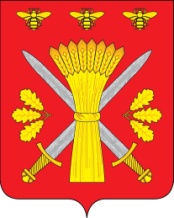 РОССИЙСКАЯ ФЕДЕРАЦИЯОРЛОВСКАЯ ОБЛАСТЬГЛАВА ТРОСНЯНСКОГО РАЙОНАПРЕДСЕДАТЕЛЬ ТРОСНЯНСКОГО РАЙОННОГО СОВЕТА НАРОДНЫХ ДЕПУТАТОВРАСПОРЯЖЕНИЕ« 01» сентября  2016 года                                                                             № 10О внесении изменений  в распоряжение Главы Троснянского района от 23 августа 2016 года№9 «О назначении публичных слушаний по  проекту внесения изменений в Схему территориального планирования, Генеральный плани Правила землепользования и застройки Троснянского сельского поселения Троснянского района Орловской области»        Внести  следующие изменения  в п. 2 распоряжения  Главы Троснянского района  от 23 августа 2016 года №9 «О назначении публичных слушаний по  проекту внесения изменений в Схему территориального планирования Генеральный план и Правила землепользования и застройки Троснянского сельского поселения  Троснянского района Орловской области» Заменить слова  «26 сентября 2016 года»  на слова «2 ноября 2016 года».     2. Настоящее распоряжение опубликовать в газете "Сельские зори" и разместить на официальном сайте администрации Троснянского района.Глава Троснянского районаВ.И. Миронов